В конце ноября в средней группе «Умники» была оформлена выставка творческих работ  детей и родителей из природного материала «Осенние фантазии».Осенняя пора! Столько интересных, чудных материалов для творчества можно найти вокруг: шишки, листья, веточки, цветы, травинки и многое другое. Каждый год, осенью в нашей группе проходит выставка поделок из природного материала. В этом году, в приёмной группы, была организована выставка под названием «Осенние фантазии».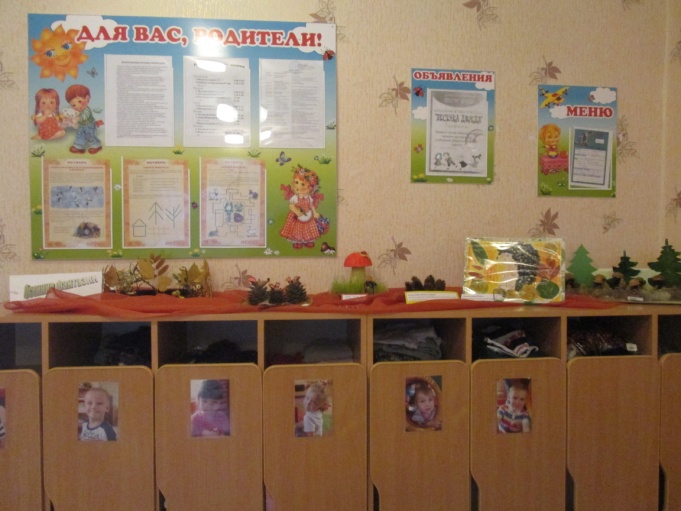  Цель данной выставки: Становление экологической культуры детей и родителей; вовлечение родителей в совместную деятельность с детьми. В оформлении выставки принимали участие 10 семей. Все дети группы сделали коллективную поделку «Осень в лесу». Родители и дети с удовольствием принимали участие и проявили творчество и умение! 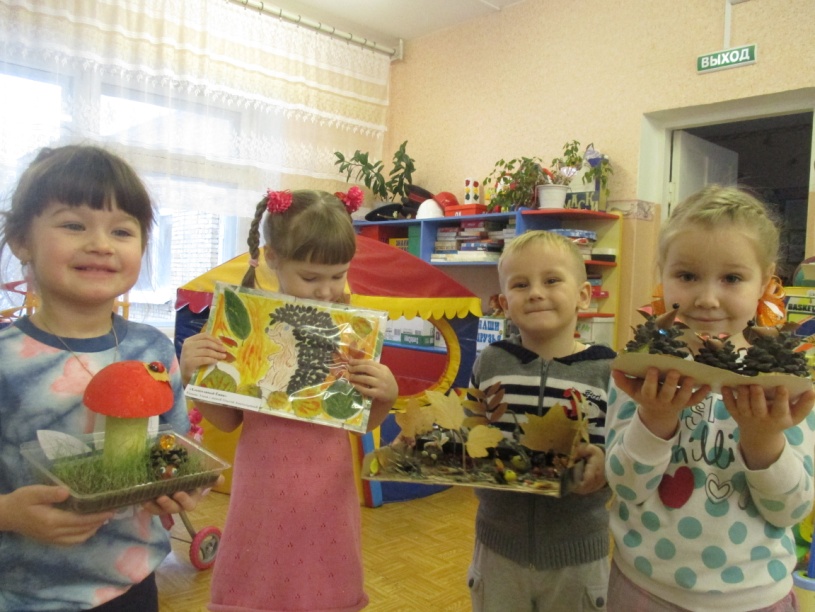 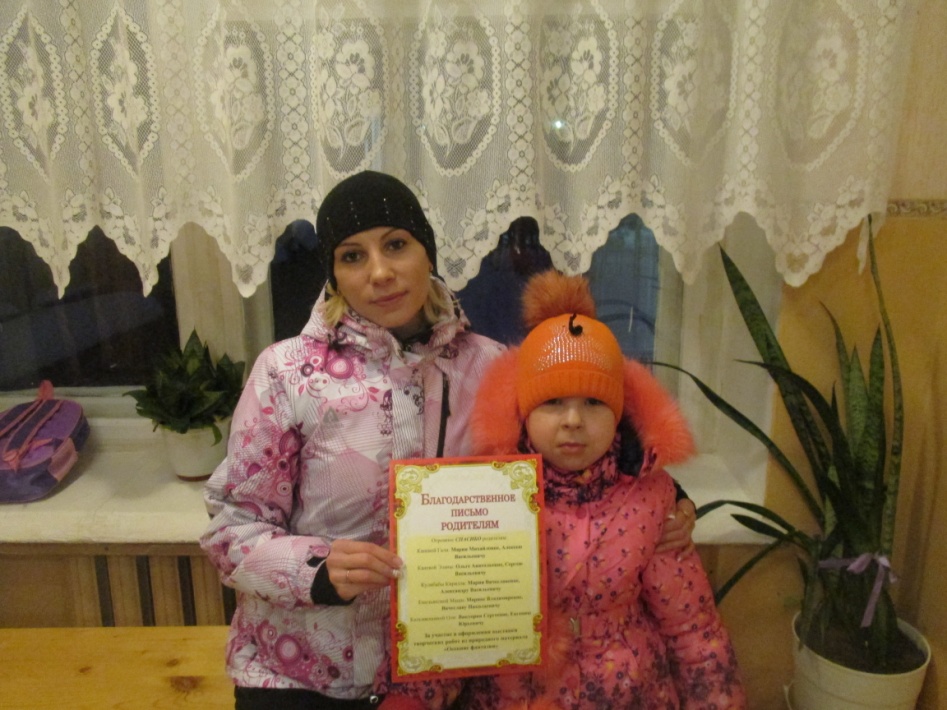 Две работы нашей выставки: «Дружная семейка» и «Хлопотливый ёжик» принимали участие во Всероссийском конкурсе творческих работ. 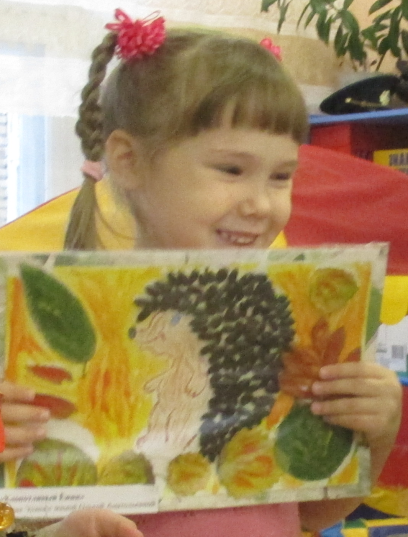 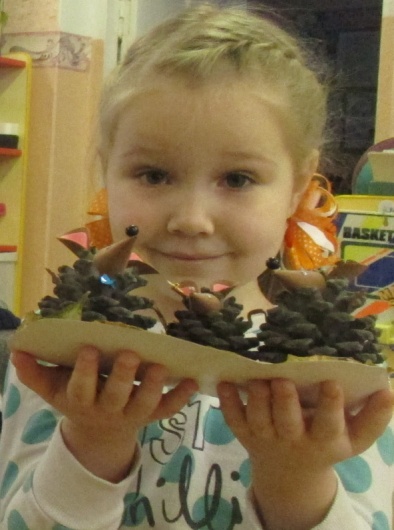 Работа Эланы с мамой «Хлопотливый ёжик» стала победителем этого конкурса.